LENGTH (meter)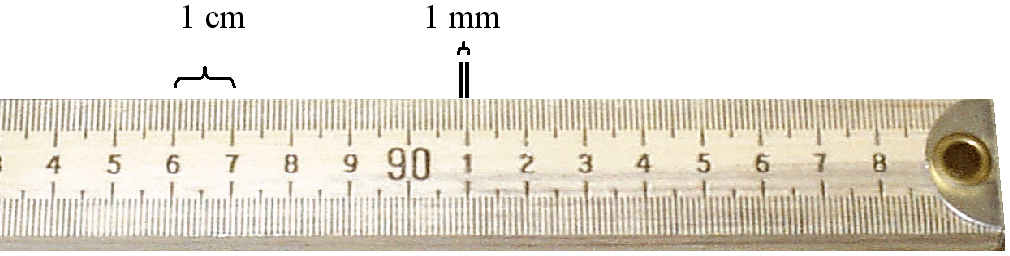 Meter stickVOLUME (liter)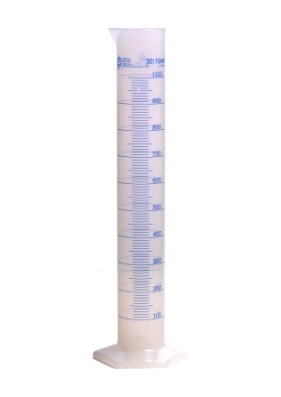 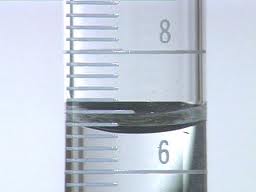 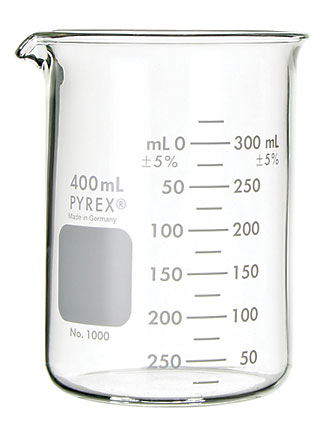 				meniscusMASS (gram)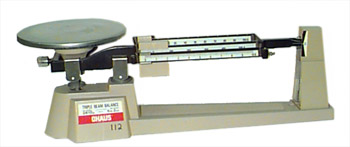 Triple Beam BalanceAREA (m2 or cm2)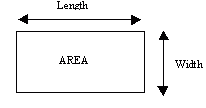 TEMPERATURE (Co or Ko)		Thermometer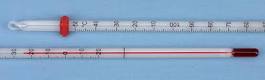 TIME (seconds)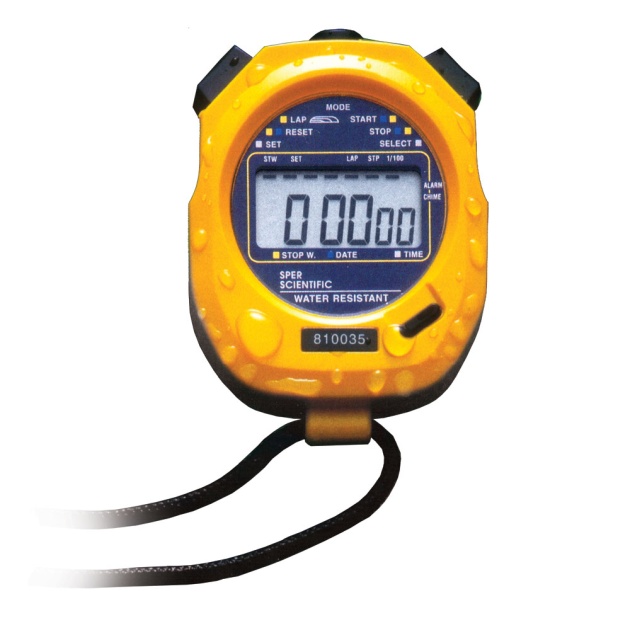 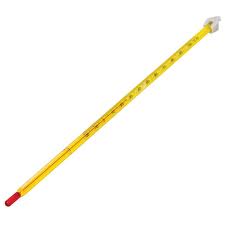 StopwatchKilometerkm1000 mHectometerhm100 mDekameterdkm10 mMETERm1 mDecimeterdm0.1 mCentimetercm0.01mMillimetermm0.001mMicrometer   mNanometernmKiloliterkL1000 LHectoliterhL100 LDekaliterdkL10 LLITERL1 LDeciliterdL0.1 LCentilitercL0.01LMillilitermL0.001LMicroliter   LNanoliternLKilogramkg1000 gHectogramhg100 gDekagramdkg10 gGRAMg1 gDecigramdg0.1 gCentigramcg0.01gMilligrammg0.001gMicrogram   gNanogramng